 « Забавы дедушки Мороза»Развлечение для средних групп      Собрался  дед Мороз  поехать отдохнуть в своем зимнем царстве, да напоследок решил заглянуть к ребятам.  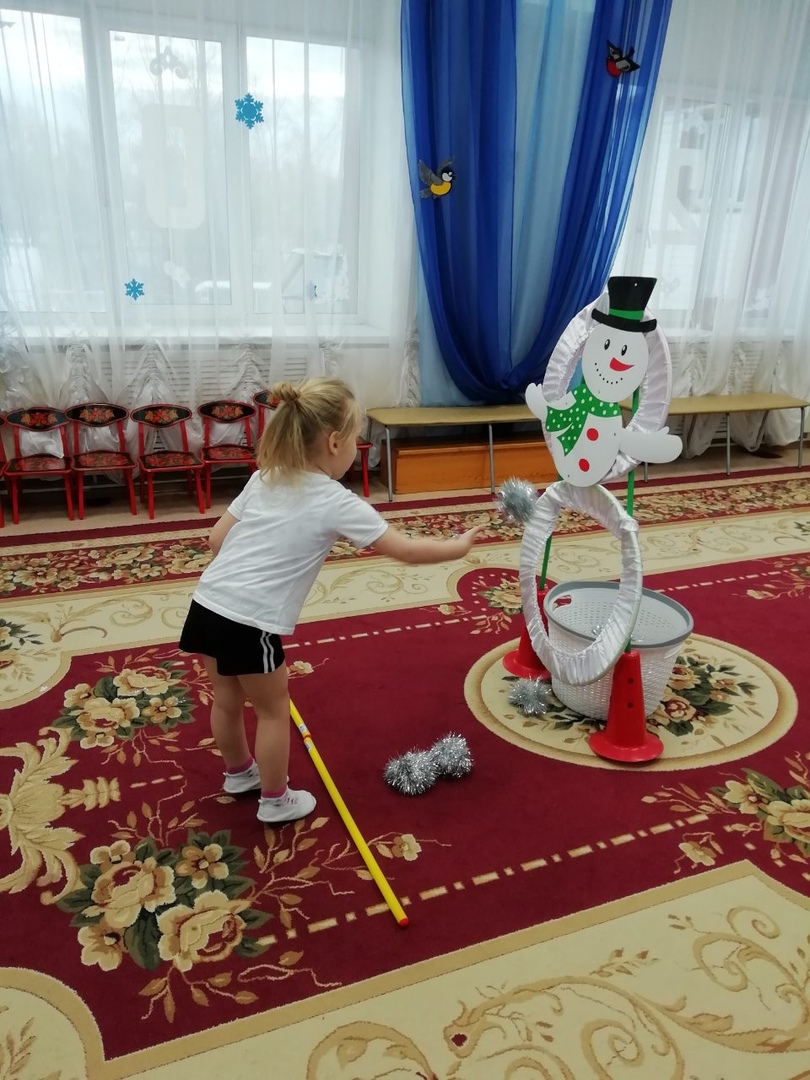 И захотелось ему узнать, катались ли они на санках, коньках, в какие игры играли в новогодние  каникулы. Дети с удовольствием показали деду Морозу, как они умеют играть в игру «Лепим мы Снеговика».       Тогда дед Мороз рассказал им про сломанного, грустного Снеговика и попросил ребят помочь ему.  Дети дружно согласились. Они бросали Снеговику снежки, стараясь «вылечить» бедняжку.  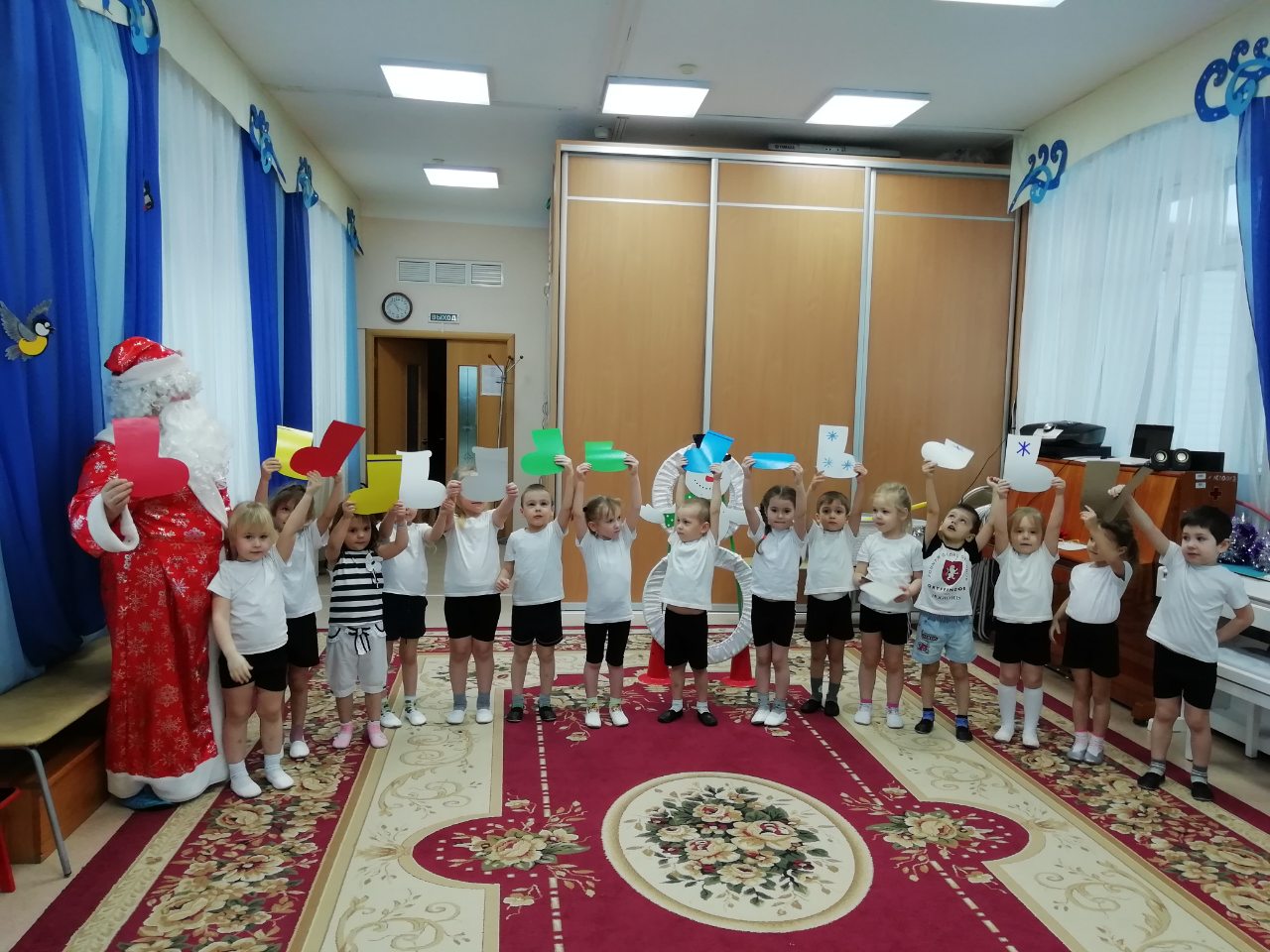 Скоро Снеговик «выздоровел» , но никак не мог найти подходящие валенки. И здесь дети помогли ему. Разобрали по парам валенки и выбрали подходящие Снеговику белые валенки.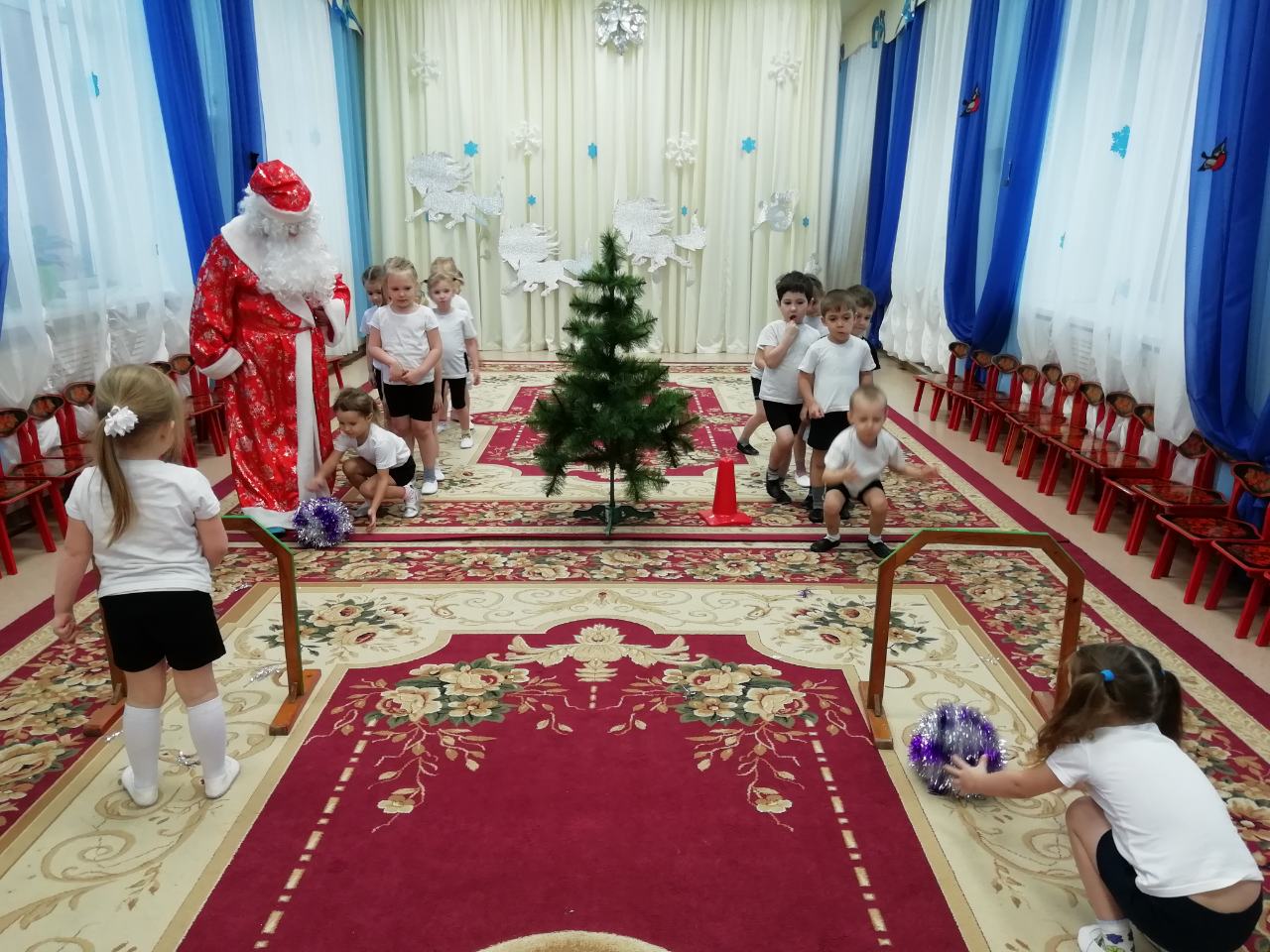  А дед Мороз опять играть зовёт! В снежкиИ снежки-то  не простые, а блестящие,  большие! Мы в воротца их катали и быстрей передавали!  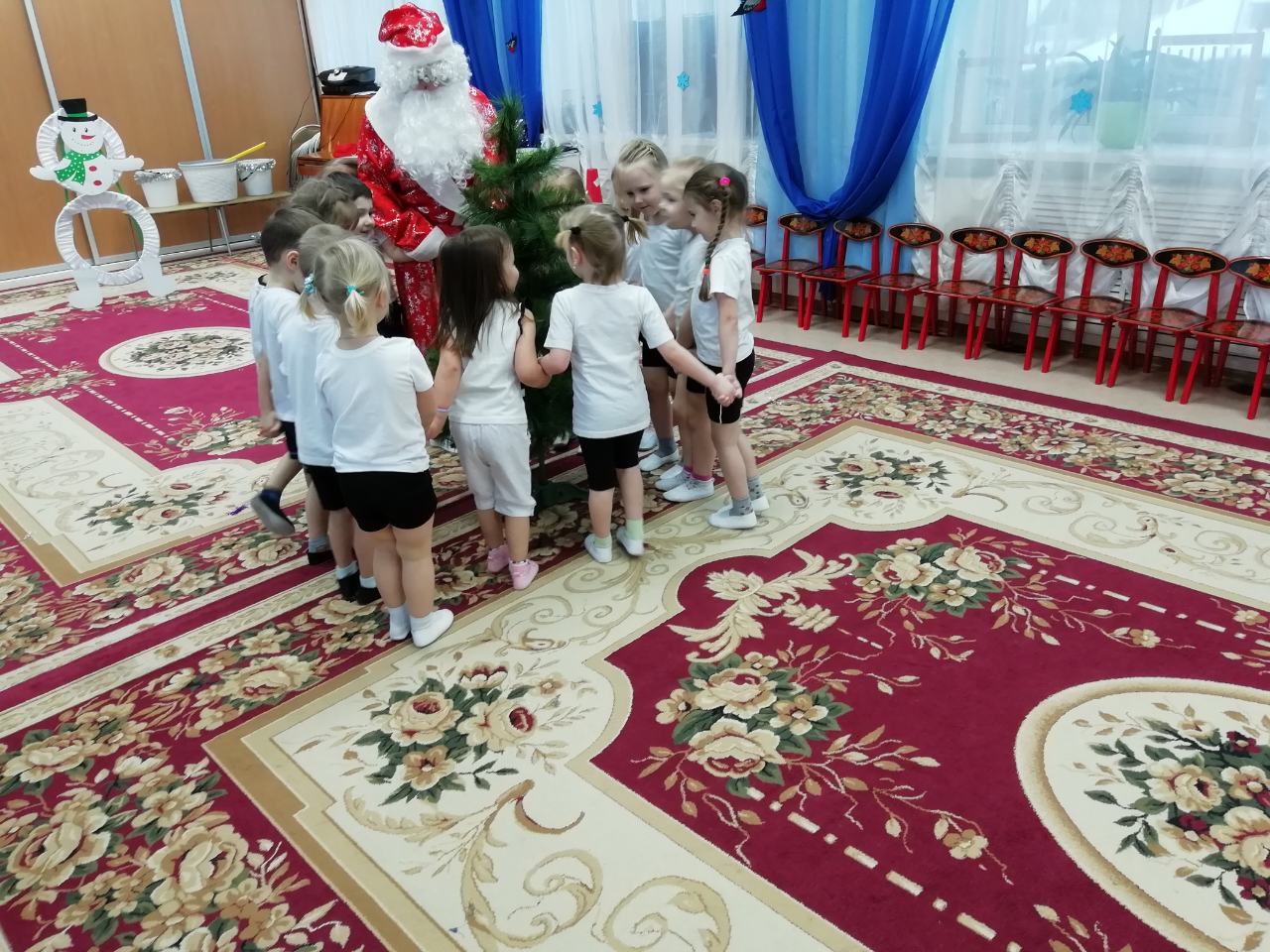 Дед  Мороз  предложил   попрощаться с ёлочкой до следующего года.  Вокруг ёлочки ходили,       хороводы мы водили. Ёлка, ёлочка прощай, нас в лесу не забывай!  В награду за старания дед Мороз  подарил детям наклейки. Вот так весело прошёл наш вечер! Всем прибавилось хорошего настроения !Инструктор по физической культуре:  Туренко И.И.